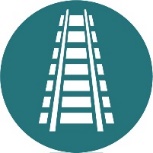 Žádost o přijetí dítěte do přípravného ročníku v Základní škole,Praha 10, U Vršovického nádraží 950/1Žádám o přijetí mého syna / mé dcery ……………………………………………………………datum narození: ……………………………………bydliště: ………………………………………………………………………………………..……do přípravného ročníku v Základní škole, Praha 10, U Vršovického nádraží 950/1 od školního roku ……………………………………………………K žádosti přikládám 	………………………………………………………………………			………………………………………………………………………Zákonný zástupce:jméno, příjmení: 			………………………………………………datum narození:			………………………………………………bydliště, popř. adresa pro doručování:	………………………………………………                                                                    	………………………………………………telefon:					………………………………………………e-mail:					………………………………………………datová schránka:			………………………………………………V Praze dne ………………………………	Podpis: ………………………………….